Hospitalet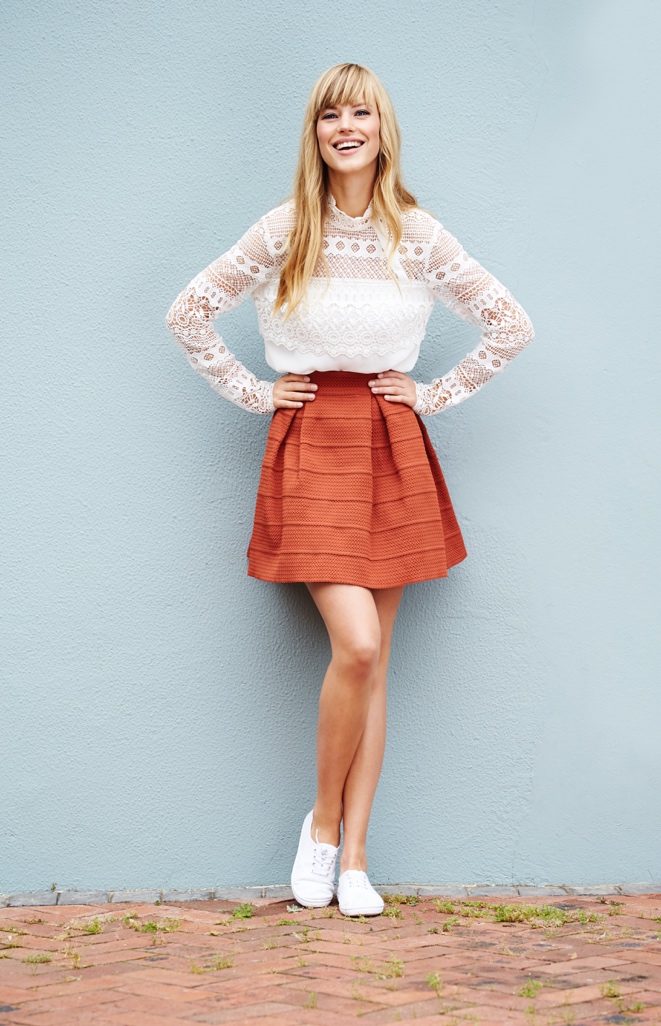 Afdeling X-P, 12301.01.2020Engageret og initiativrig kardiologisk sygeplejerskemed god erfaring søger nye udfordringerJeg har altid vidst, at jeg skulle arbejde med mennesker og gøre en forskel for andre, så for mig var sygeplejerske det naturlige valg. Jeg har en professionsbachelor i sygepleje fra University College Nordjylland i Hjørring. Her havde jeg undervisning i fag som fysiologi, biokemi, psykologi, tværfaglighed, forskningsmetode, folkesundhed og ledelsesstrategi.Da jeg blev færdig med studiet, fik jeg job på akutmodtagelsen på Aalborg Universitetshospital i Farsø, hvor jeg arbejdede i to år. Ligesom med de fleste andre uddannelser, havde jeg nu den grundlæggende viden om faget og skulle nu til at arbejde i praksis. Jeg arbejdede her med triage, sepsisopsporing, TOKS, Kritisk Kald og vurderinger af patienterne, og af hvorvidt deres behov kunne varetages på skadestuen, eller om de skulle indlægges på en af hospitalets afdelinger til videre behandling. På en akutmodtagelse varetager man mange forskellige tilskadekomne, så jeg lærte hurtigt at omgås mange forskellige typer patienter.Efter to år på akutmodtagelsen havde jeg brug for nye udfordringer og ansøgte derfor om at blive udsendt for Læger uden grænser, hvor jeg kom til Maban i Sydsudan. Det gik hurtigt op for mig, at man her får en del mere ansvar, end man kender til hjemmefra, da de praktiske opgaver overvejende udføres af nationale sygeplejersker. Man er hovedsageligt med for at supervisere, undervise og vejlede sygeplejerskerne, så der blev sat store krav til både samarbejds- og kommunikationsevnerne. Det var også her, jeg fik øjnene op for det kardiologiske felt, og da jeg kom hjem, valgte jeg at tage en diplomuddannelse i kardiologisk sygepleje, teori og praksis.Da jeg havde færdiggjort diplomuddannelsen blev jeg ansat som sygeplejerske på kardiologisk afdeling på Aalborg Universitetshospital i Aalborg. Her varetog jeg, udover almindelig pleje af patienter, bl.a. planlægning, afvikling og evaluering af patientforløb. Jeg var samtidig ansvarlig for vidensdeling og faglig supervision af sygeplejepersonalet. Jeg er altid omstillingsparat og glad for tværfagligt samarbejde, og så elsker jeg at skabe god stemning for både patienter og pårørende. Jeg er engageret, innovativ og initiativtager til nye udviklingsområder.Jeg er overbevist om, at jeg er den oplagte kandidat til stillingen hos jer, samtidig med at det er et passende næste skridt i min karriere. Samtidig passer det perfekt ind i min planlægning, da jeg inden for den nærmeste fremtid flytter til Sjælland. Jeg håber derfor at have vakt jeres interesse, og at I vil se mig til en uddybende samtale, hvor vi kan lære hinanden bedre at kende.Venlig hilsen
Malene Test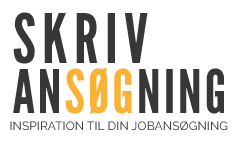 